Zur Unterstützung unseres Teams suchen wir ab sofort:Servicetechniker (m/w/d)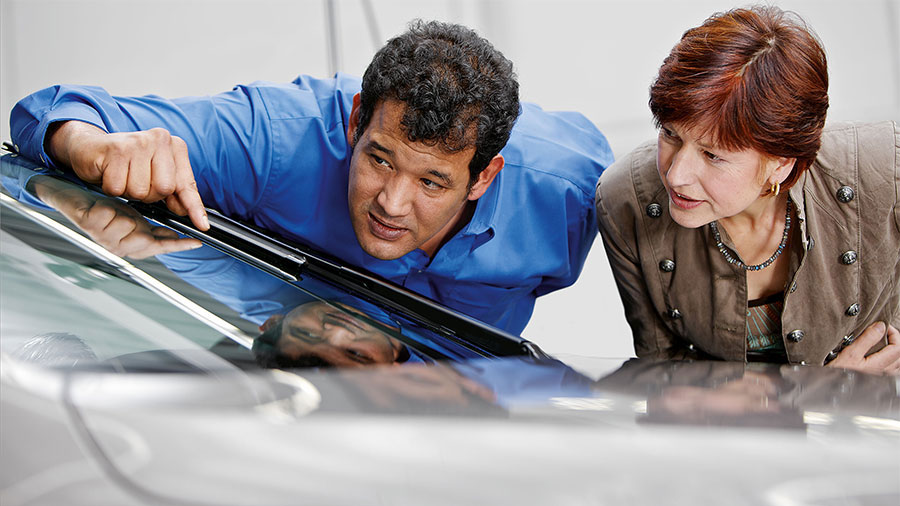 Das sind Ihre Aufgaben:Um einen hervorragenden Service zu gewährleisten, braucht es motivierte und engagierte Persönlichkeiten. Sie arbeiten in einer Schlüsselposition zur Lösung besonderer technischer Herausforderungen und Fragen. Das bringen Sie mit:Abgeschlossene technische AusbildungEinsatzfähigkeit modernster DiagnosemethodenVerantwortungsbewusstseinFundiertes technisches WissenDas erwartet Sie:Ein familiär geführtes mittelständisches UnternehmenVerantwortungsvolle und abwechslungsreiche AufgabenVielfältiges Angebot an Schulungen und WeiterbildungsmöglichkeitenLeistungsgerechte Vergütung inkl. Urlaubs und WeihnachtsgeldModerner ArbeitsplatzTop qualifizierte und motivierte KollegenBewerbungen bitte per Post an Autohaus Knoller KG, Fürstenfeldbrucker Straße 18, 82272 Moorenweis oder per Email an Liane.Knoller@autohaus-knoller.de